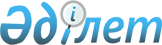 О внесении изменений в дополнительное примечание Таможенного союза 1 к группе 87 единой Товарной номенклатуры внешнеэкономической деятельности Таможенного союза и Единого таможенного тарифа Таможенного союза
					
			Утративший силу
			
			
		
					Решение Комиссии таможенного союза от 22 июня 2011 года № 670. Утратило силу решением Комиссии таможенного союза от 9 декабря 2011 года № 859      Сноска. Утратило силу решением Комиссии таможенного союза от  09.12.2011 № 859 (вводится в действие с 01.01.2012).

      Комиссия Таможенного союза решила:



      Дополнительное примечание Таможенного союза 1 к группе 87 единой Товарной номенклатуры внешнеэкономической деятельности Таможенного союза и Единого таможенного тарифа Таможенного союза изложить в следующей редакции: 

      «1. В товарных позициях 8701, 8702, 8703, 8704, 8705 и 8716 термин «бывшие в эксплуатации» применяется к транспортным средствам, с момента выпуска которых прошло 3 года или более, независимо от величины пробега автотранспортного средства.

      При отсутствии документального подтверждения момента выпуска, то есть даты изготовления транспортного средства, год выпуска определяется по коду изготовления, указанному в идентификационном номере транспортного средства, при этом полный год выпуска исчисляется с 1 июля года изготовления.».Члены Комиссии Таможенного союза:
					© 2012. РГП на ПХВ «Институт законодательства и правовой информации Республики Казахстан» Министерства юстиции Республики Казахстан
				От Республики

БеларусьОт Республики

КазахстанОт Российской

ФедерацииС. РумасУ. Шукеев И. Шувалов